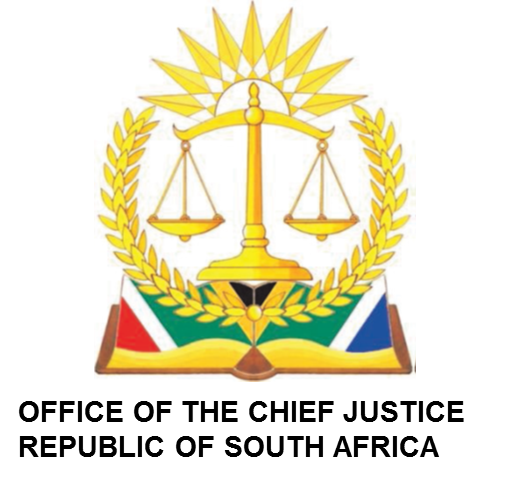 IN THE HIGH COURT OF SOUTH AFRICAMPUMALANGA DIVISION MBOMBELA (MAIN SEAT)WEDNESDAY 06 MARCH 2024 FIRST CASE MANAGEMENT ROLL BEFORE THE HONOURABLE JUDGE: COETZEE AJJUDGE’S SECRETARY: MMATHAPELO RAMASIMONGEMAIL ADDRESS: MRamasimong@judiciary.org.zaVIRTUALCRIMINAL ROLLMBOMBELABEFORE THE HONOURABLE JUDGE: VUKEYA JJUDGE’S SECRETARY: MAMOSHABI VILANEEMAILADDRESS: Mvilane@judiciary.org.zaCRIMINAL COURT 5: 09H00BEFORE THE HONOURABLE JUDGE: ROELOFSE AJJUDGE SECRETARY: NKOSANA KHITSANE EMAIL: NKhitsane@judiciary.org.zaCRIMINAL COURT 1: 09HH00 AVAILABLE JUDGE(S)MASHILE JPHAHLAMOHLAKA AJNOCASE NONAME OF PARTIES     12245/2023MULUNGO MANUALA ALFREDO vs RAF22246/2023STEVE BALOYI vs RAF32243/2023MCOLISI SHONGWE vs RAF42244/2023SAMBULO SEBENELE NGWENYA vs RAFNOCASE NONAME OF PARTIESOUTCOME1.CC20/2023STATE VS BANGO P 